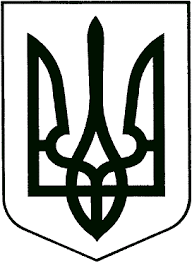 УКРАЇНАЖИТОМИРСЬКА ОБЛАСТЬНОВОГРАД-ВОЛИНСЬКА МІСЬКА РАДАКОМІСІЯ З ПИТАНЬ ТЕХНОГЕННО-ЕКОЛОГІЧНОЇ БЕЗПЕКИ ТА НАДЗВИЧАЙНИХ СИТУАЦІЙвул. Шевченка, 16,  м. Новоград-Волинський, Житомирська область, 11700тел. (04141) 3-53-52, 3-53-70, 3-54-15,  e-mail: nvcity@ukr.net, https://info.nvrada.gov.uaРІШЕННЯпозачергового засідання міської комісії з питаньтехногенно – екологічної безпеки та надзвичайних ситуаційвід 22 грудня 2021 року Щодо встановлення рівня епідемічної небезпеки поширення хвороби COVID-19, спричиненої коронавірусною інфекцією SARS-CoV-2 на території Новоград-Волинської міської територіальної громади.Вивчивши та взявши до уваги протокол № 49 позачергового засідання Державної комісії з питань техногенно-екологічної безпеки та надзвичайних ситуацій від 21 грудня 2021 року та з урахуванням обговорення інформації з цього питання,ВИРІШИЛА:          1.  Відповідно до постанови Кабінету Міністрів України від 9 грудня 2020 р. № 1236 “Про встановлення карантину та запровадження обмежувальних протиепідемічних заходів з метою запобігання поширенню на території України гострої респіраторної хвороби COVID-19, спричиненої коронавірусом SARS-CoV-2”, протоколу № 49 позачергового засідання Державної комісії з питань техногенно-екологічної безпеки та надзвичайних ситуацій від 21 грудня 2021 року скасувати з 00 год. 00 хв. 23 грудня 2021 р. “червоний” рівень епідемічної небезпеки поширення гострої респіраторної хвороби COVID-19, спричиненої коронавірусом SARS-CoV-2, на території Новоград-Волинської міської територіальної громади.        2.  Застосувати з 00 год. 00 хв. 23 грудня 2021 р. на території Новоград-Волинської міської територіальної громади обмежувальні протиепідемічні заходи «жовтого» рівня, передбачені пунктом 3 постанови Кабінету Міністрів України від 9 грудня 2020 р. № 1236 “Про встановлення карантину та запровадження обмежувальних протиепідемічних заходів з метою запобігання поширенню на території України гострої респіраторної хвороби COVID-19, спричиненої коронавірусом SARS-CoV-2” додатково до обмежень, передбачених пунктом 22 цієї постанови та застосувати дію заборони щодо:  2.1 проведення всіх масових (культурних, спортивних, розважальних, соціальних, релігійних, рекламних, наукових, освітніх, професійних тематичних та інших) заходів, крім проведення офіційних спортивних заходів, включених до Єдиного календарного плану фізкультурно-оздоровчих та спортивних заходів України, та матчів командних ігрових видів спорту професійних спортивних клубів без глядачів за умови дотримання учасниками таких заходів відповідних санітарних і протиепідемічних заходів та здійснення обов’язкового щоденного контролю за станом здоров’я учасників;2.2 приймання відвідувачів у кінотеатрах, інших закладах культури та приймання відвідувачів іншими суб’єктами діяльності у сфері культури;2.3 приймання відвідувачів суб’єктами господарювання, які провадять діяльність у сфері громадського харчування (барів, ресторанів, кафе тощо), крім діяльності з надання послуг громадського харчування із здійсненням адресної доставки замовлень та замовлень на винос;2.4 відвідування закладів освіти здобувачами освіти у разі, коли на самоізоляції через контакт з пацієнтом з підтвердженим випадком COVID-19 перебуває більш як 50 відсотків здобувачів освіти та персоналу закладу освіти;2.5  проведення в закладах освіти масових заходів (вистав, свят, концертів) за участю здобувачів освіти з більше ніж однієї групи (класу) та за присутності глядачів (відвідувачів);2.6 відвідування закладів освіти здобувачами освіти, крім здобувачів дошкільної освіти, учнів спеціальних закладів освіти та 1-4 класів закладів загальної середньої освіти, а також крім закладів освіти, в яких усі допущені до роботи в закладі працівники мають документ, що підтверджує отримання повного курсу вакцинації; або виданий в установленому Міністерством охорони здоров’я порядку документ, що підтверджує отримання однієї дози дводозної вакцини від COVID-19, включеної Всесвітньою організацією охорони здоров’я до переліку дозволених для використання в надзвичайних ситуаціях (далі - документ, що підтверджує отримання однієї дози дводозної вакцини), який може бути застосовано протягом 30 днів від дати введення дози; чи міжнародний, внутрішній сертифікат або іноземний сертифікат, що підтверджує вакцинацію від COVID-19 однією дозою дводозної вакцини (жовті сертифікати) або однією дозою однодозної вакцини чи двома дозами дводозної вакцини (зелені сертифікати), які включені Всесвітньою організацією охорони здоров’я до переліку дозволених для використання в надзвичайних ситуаціях, або одужання особи від зазначеної хвороби; або виданий в установленому Міністерством охорони здоров’я порядку висновок лікаря щодо наявності абсолютних протипоказань до вакцинації проти COVID-19 (далі - медичний висновок про наявність протипоказань до вакцинації проти COVID-19);2.7 приймання відвідувачів у спортивних залах, фітнес-центрах, басейнах, крім спортсменів національних збірних команд України та їх тренерів за умови дотримання відповідних санітарних і протиепідемічних заходів;2.8   діяльність закладів, що надають послуги з розміщення (крім готелів, санаторно-курортних закладів, установ і закладів, які надають соціальні послуги, реабілітаційних установ для осіб з інвалідністю та дітей з інвалідністю, а також стаціонарних відділень первинного та складного протезування протезно-ортопедичних підприємств, що належать до сфери управління Міністерства соціальної політики, дитячих закладів оздоровлення та відпочинку);2.9  здійснення перевезень пасажирів залізничним транспортом у міжобласному та міжнародному сполученнях без наявності у них (крім осіб, які не досягли 18 років) негативного результату тестування на COVID-19 методом полімеразної ланцюгової реакції або експрес-тесту на визначення антигена коронавірусу SARS-CoV-2, яке проведене не більш як за 72 години до дня поїздки; або документа, що підтверджує отримання повного курсу вакцинації; або документа, що підтверджує отримання однієї дози дводозної вакцини, який може бути застосовано протягом 30 днів від дати введення дози; або міжнародного, внутрішнього сертифіката чи іноземного сертифіката, що підтверджує вакцинацію від COVID-19 однією дозою дводозної вакцини (жовті сертифікати) або однією дозою однодозної вакцини чи двома дозами дводозної вакцини (зелені сертифікати), які включені Всесвітньою організацією охорони здоров’я до переліку дозволених для використання в надзвичайних ситуаціях, негативний результат тестування методом полімеразної ланцюгової реакції або одужання особи від зазначеної хвороби, чинність якого підтверджена за допомогою Єдиного державного вебпорталу електронних послуг, зокрема з використанням мобільного додатка Порталу Дія (Дія).Перевізник несе відповідальність за наявність у всіх пасажирів (крім осіб, які не досягли 18 років) документів, передбачених цим підпунктом;2.10  пасажирам (крім осіб, які не досягли 18 років) користуватися послугами регулярних та нерегулярних перевезень автомобільним транспортом у міжобласному та міжнародному сполученнях (крім перевезень легковими автомобілями з кількістю пасажирів, включаючи водія, до п’яти осіб без урахування осіб віком до 14 років або більшою кількістю пасажирів за умови, що вони є членами однієї сім’ї) без наявності у них негативного результату тестування на COVID-19 методом полімеразної ланцюгової реакції або експрес-тесту на визначення антигена коронавірусу SARS-CoV-2, яке проведене не більш як за 72 години до дня поїздки; або документа, що підтверджує отримання повного курсу вакцинації; або документа, що підтверджує отримання однієї дози дводозної вакцини, який може бути застосовано протягом 30 днів від дати введення дози; або міжнародного, внутрішнього сертифіката чи іноземного сертифіката, що підтверджує вакцинацію від COVID-19 однією дозою дводозної вакцини (жовті сертифікати) або однією дозою однодозної вакцини чи двома дозами дводозної вакцини (зелені сертифікати), які включені Всесвітньою організацією охорони здоров’я до переліку дозволених для використання в надзвичайних ситуаціях, негативний результат тестування методом полімеразної ланцюгової реакції або одужання особи від зазначеної хвороби, чинність якого підтверджена за допомогою Єдиного державного вебпорталу електронних послуг, зокрема з використанням мобільного додатка Порталу Дія (Дія).Перевізник зобов’язаний забезпечити інформування пасажирів про передбачені цим підпунктом обмеження.Обмеження, передбачені підпунктами 2.1, 2.2, 2.3, 2.7 та 2.8 цього пункту, не застосовуються за умови наявності в усіх учасників (відвідувачів), крім осіб, які не досягли 18 років, та організаторів заходу (співробітників закладу), негативного результату тестування на COVID-19 методом полімеразної ланцюгової реакції або експрес-тесту на визначення антигена коронавірусу SARS-CoV-2, яке проведене не більш як за 72 години до здійснення заходу (відвідування закладу); або документа, що підтверджує отримання повного курсу вакцинації; або документа, що підтверджує отримання однієї дози дводозної вакцини, який може бути застосовано протягом 30 днів від дати введення дози; чи міжнародного, внутрішнього сертифіката або іноземного сертифіката, що підтверджує вакцинацію від COVID-19 однією дозою дводозної вакцини (жовті сертифікати) або однією дозою однодозної вакцини чи двома дозами дводозної вакцини (зелені сертифікати), які включені Всесвітньою організацією охорони здоров’я до переліку дозволених для використання в надзвичайних ситуаціях, негативний результат тестування методом полімеразної ланцюгової реакції або одужання особи від зазначеної хвороби, чинність якого підтверджена за допомогою Єдиного державного вебпорталу електронних послуг, зокрема з використанням мобільного додатка Порталу Дія (Дія).                      Строк: на час дії карантинних обмежень.     3. Начальнику відділу інформації та зв’язків з громадськістю міської ради, керівникам управлінь та відділів міської ради провести широке інформування та роз’яснювальну роботу серед населення через засоби масової інформації, соціальні та інші канали інформації щодо встановленого «жовтого» рівня епідемічної небезпеки та роз’яснення щодо запроваджених обмежувальних протиепідемічних заходів на території міської територіальної громади.Строк: з 23 грудня 2021 року.      4. Відповідно до рішення виконавчого комітету Новоград-Волинської міської ради  від 16 грудня 2020 року № 37 «Про міську комісію з питань техногенно-екологічної безпеки і надзвичайних ситуацій» рішення комісії, прийняті в межах ії повноважень, є обов’язковими для виконання органами державної влади та органами місцевого самоврядування, підприємствами, установами та організаціями, розташованими на території Новоград-Волинської міської територіальної громади.Голова комісії,міський голова                                                                           Микола БОРОВЕЦЬ